Jaka drogeria z ekologicznymi kosmetykami jest warta Twojej uwagi?Chcesz kupować świadomie? Wybierac produkty pielęgnacyjne wysokiej jakości bez parabenów, silikonów? Sprawdź jaka drogeria z ekologicznymi kosmetykami to doskonała opcja dla Ciebie.Drogeria z ekologicznymi kosmetykami - na co zwrócić uwagę wybierając drogerię?Czy wybierając drogerię z ekologicznymi kosmetykami istnieją poszczególne elementy, na któe warto zwrócić uwagę? Jak najbardziej. Sprawdź jakie!Naturalne drogerie online i ich produkty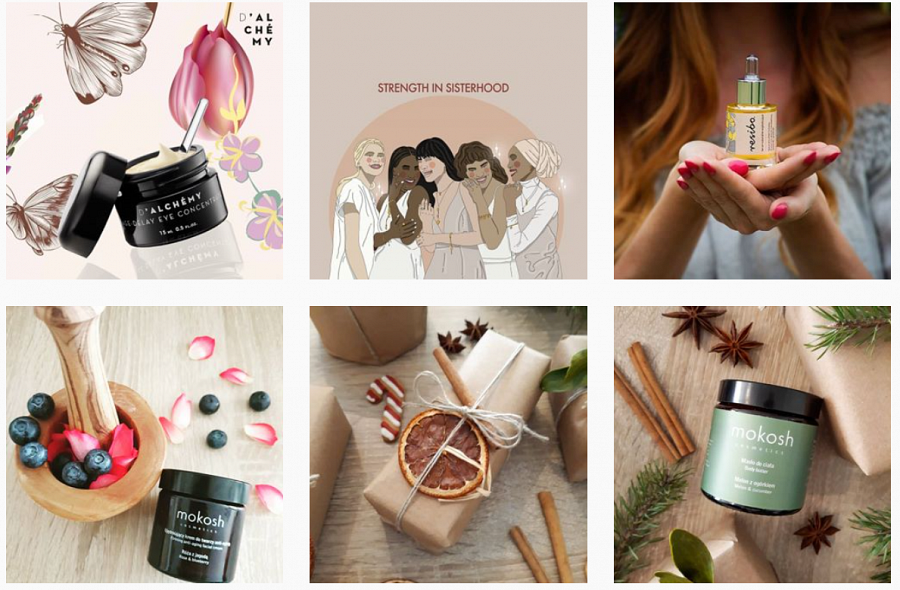 Po pierwsze liczą się składy! Oleje, peelingi, kremy do twarzy, pod oczy, masła, balsamy - drogeria eko powinna dostarczyć nam w swoich katalogach naturalne składy bez sls-u, parabenów, silikonów, sles-u czy peg-ów. Na rynku pojawia się coraz więcej produktów, których producenci zwracają uwagę nie tylko na odpowiednie składy ale także na cały proces produkcyjny. Znaczy to, iż koncerny oraz małe manufaktury coraz częściej rezygnują z testowania produktów pielęgnacyjnych na zwierzętach. Naszym zdaniem jedną z istotnych spraw jest to, by drogeria z ekologicznymi kosmetykami zadbała o oferowanie właśnie takich produktów, czyli cruelty free.Botaniq - drogeria z ekologicznymi kosmetykamiJednym z miejsc w sieci, które polecamy Waszej uwadze to drogeria z ekologicznymi kosmetykami Botaniq. Dlaczego warto wybierać zakupy w tym sklepie online? Ponieważ dbają o składy, wspierają polskie marki i małe manufaktury, pakują zero waste i proponują rozwiązania cruelty free - czyli naprawdę działają eko!